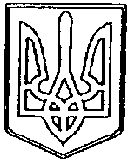 У К Р А Ї Н А          ЧОРТКІВСЬКА    МІСЬКА    РАДАВИКОНАВЧИЙ КОМІТЕТР І Ш Е Н Н Я від 21 лютого 2018 року                                    № 53Про відмову у наданні містобудівних умов таобмежень на «Реконструкцію з добудовою 2-го поверхунавчально-оздоровчого комплексу Чортківського комунального закладу «Палац дітей та юнацтва»по вул. Князя Володимира Великого, 4В в м. ЧортковіРозглянувши заяву директора Палацу дітей та юнацтва Пироговського Руслана Михайловича від 15.02.2018 р., містобудівний розрахунок з техніко – економічними показниками для реконструкції з добудовою 2-го поверху навчально-оздоровчого комплексу Чортківського комунального закладу «Палац дітей та юнацтва по вул. Кн. В. Великого, 4В, відповідно до рішення сесії Чортківської міської ради від 22.08.2017 №779 «Про затвердження нової редакції положення про відділ містобудування, архітектури та капітального будівництва Чортківської міської ради», (27 позачергова сесія сьомого скликання), керуючись абзацом 4 частини 1 статті 14 Закону України «Про основи містобудування», статтями 29 та 40 Закону України «Про регулювання містобудівної діяльності», підпунктом 9 пункту «а» частини 1 статті 31  Закону України «Про місцеве самоврядування в Україні»,  виконавчий комітет міської радиВИРІШИВ :1.Відмовити у наданні містобудівних умов та обмежень забудови земельної ділянки для реконструкції з добудовою 2-го поверху навчально-оздоровчого комплексу Чортківського комунального закладу «Палац дітей та юнацтва по вул. Кн. Володимира Великого, 4В в м. Чорткові.2.Копію рішення направити в відділ містобудування, архітектури та капітального будівництва міської ради.3.Контроль за виконанням даного рішення покласти на начальника відділу містобудування, архітектури та капітального будівництва міської ради    Глущук У.І.Міський голова                                              	         Володимир ШМАТЬКО